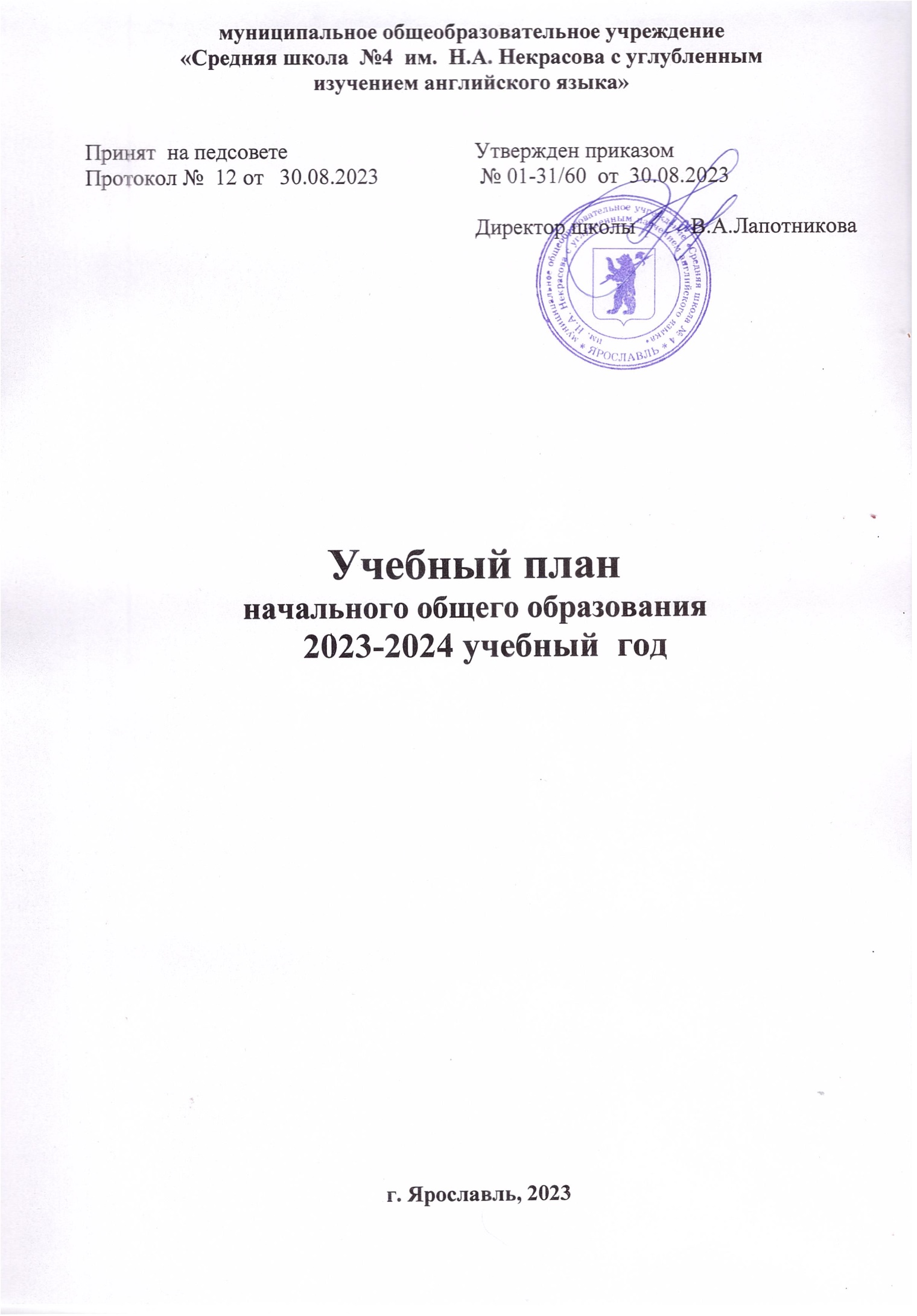 Пояснительная записка к учебному плану начального   общего образования  на 2023-2024 учебный год 	Учебный план начального общего образования  средней школы № 4 для 1 классов составлен на основеФедеральный Закон от 29.12.2012 № 273-ФЗ «Об образовании в Российской Федерации»,ФГОС НОО, утвержденный приказом Министерства просвещения Российской Федерации от 31.05.2021 № 286 «Об утверждении Федерального государственного  образовательного  стандарта начального общего образования».ФОП НОО, утверждена  приказом Министерства просвещения Российской Федерации  от 18.05.23 № 372."СП 2.4.3648-20 "Санитарно-эпидемиологические требования к организациям воспитания и обучения, отдыха и оздоровления детей и молодежи", утверждены   постановлением Главного государственного санитарного врача Российской Федерации от 28.09.2020 г. N 28.Постановление Главного государственного санитарного врача РФ от 28 января 2021 г. N 2 "Об утверждении санитарных правил и норм СанПиН 1.2.3685-21 "Гигиенические нормативы и требования к обеспечению безопасности и (или) безвредности для человека факторов среды обитания"Учебный план начального общего образования средней школы № 4  на 2023-2024 учебный год является нормативным документом, определяющим распределение учебного времени, отводимого на изучение различных учебных предметов обязательной части и части, формируемой участниками образовательных отношений, максимальный объём обязательной нагрузки обучающихся. Обучение на уровне начального общего образования в средней школе № 4  в 2023-2024 учебном году осуществляется в следующем режиме:    - продолжительность учебного года – в 1 классах 33 недели, 2-4 классы – 34 недели.    - продолжительность учебной недели –  5 дней.    - продолжительность урока в 1-х классах 35 минут в первом полугодии, 40 минут во втором, во 2-4 классах 40 минут. В сентябре - октябре четвертый урок в 1-классах проводится в форме игры, беседы, экскурсии (адаптационной период).	Максимальный объем аудиторной нагрузки обучающихся в неделю составляет в 1 классе - 21 час, во 2-4 классах – 23 часа.На проведение учебных занятий, обеспечивающие различные интересы обучающихся: в 1 классах для изучения математики добавляется 1 час курса «Математика для всех» из части, формируемой участниками образовательных отношений.Во 2-4 классах производится деление на подгруппы при организации занятий по иностранному языку. Для реализации углубленной программы школы по английскому языку из части, формируемой участниками образовательных отношений. добавляется во 2-х  классах 1 час, в 3-х классах - 1 час «Английский для всех»  и 1 час  внеурочной деятельности «Английский - детям». в 4-х классах добавляется 2 часа  внеурочной деятельности «Английский - детям».Третий час предмета «Физическая культура» реализуется за счет часов внеурочной деятельности: клуб  «Любители шахмат».  В 4-х классах  учебный предмет «Основы религиозных культур и светской этики» реализуется  с учетом выбора учащихся и их родителей (законных представителей) в объеме 1 часа. 	Оценка предметных результатов осуществляется в рамках преподавания предметов (ВШК) и независимая оценка знаний  в формате ВПР. Метапредметные результаты ежегодно диагностируются комплексными метапредметными работами и независимой оценкой «Политоринга».Оценка личностных результатов осуществляется  педагогом-психологом и классным руководителем  методом наблюдения. Условные обозначения промежуточной аттестации: кр - контрольная работа, д – диктант, с – сочинение, из - интегрированный зачет,  т – тестовая работа, К – комплексная работа, пр – проверочная работа. Предметные областиУчебные предметыклассы1абвПА2абвПА3абвПА4абвПАОбязательная частьОбязательная частьОбязательная частьОбязательная частьОбязательная частьОбязательная частьОбязательная частьОбязательная частьОбязательная частьОбязательная частьРусский язык и литературное чтениеРусский язык5К5кр5кр5крРусский язык и литературное чтениеЛитературное чтение4К4кр4кр4крИностранный язык Иностранный язык (английский язык)-3кр3кр2крМатематика и информатикаМатематика 4К4кр4кр4крОбществознание и естествознание(Окружающий мир)Окружающий мир2К2кр2кр2крОсновы религиозных культур и светской этикиОсновы религиозных культур и светской этики---1ИскусствоМузыка1К1К1К1КИскусствоИзобразительное искусство1К1К1К1КТехнология Технология 1К1К1К1КФизическая культураФизическая культура2К2К2К2КОбязательная учебная нагрузка на учащегосяОбязательная учебная нагрузка на учащегося20222223Часть, формируемая участниками образовательных отношений Часть, формируемая участниками образовательных отношений Часть, формируемая участниками образовательных отношений Часть, формируемая участниками образовательных отношений Часть, формируемая участниками образовательных отношений Часть, формируемая участниками образовательных отношений Часть, формируемая участниками образовательных отношений Часть, формируемая участниками образовательных отношений Часть, формируемая участниками образовательных отношений Часть, формируемая участниками образовательных отношений «Математика для всех»«Математика для всех»1«Английский для всех»«Английский для всех»11Максимальная учебная нагрузка на учащегося в неделюМаксимальная учебная нагрузка на учащегося в неделю21232323